Plan d’action 
à l’Égard des personnes handicapÉes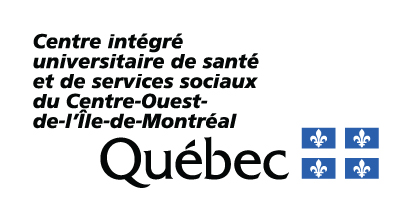 CIUSSS du Centre-Ouest-de-l’Île-de-MontréalPlan d’action triennal 2019-2022Adopté par le Conseil d’administration le 14 février 2019Le présent plan d’action sera disponible en téléchargement sur notre nouveau site Web sur la page : https://www.ciussscentreouest.ca/a-propos-du-ciusss/notre-ciusss/Pour obtenir ce document dans un autre format, vous pouvez nous appeler au 514-488-5552.Une publication de :Centre intégré universitaire de santé et services sociauxdu Centre-Ouest-de-l’île-de-Montréal3755 de la Côte Sainte-Catherine Montréal, H1T 1E2Téléphone : 514-340-8222Site Web : https://www.ciussscentreouest.caDiffusionCe document est disponible en version électronique à l’adresse : https://www.ciussscentreouest.ca/a-propos-du-ciusss/notre-ciusss/Ce document peut être reproduit ou téléchargé pour une utilisation personnelle ou publique à des fins non commerciales, à la condition d’en mentionner la source.© Centre intégré de santé et de services sociaux centre ouest de l’ile de Montréal, 2017 Dépôt légal – 2019Bibliothèque et Archives nationales du Québec Adopté par le Conseil d’administrationle 14 février 2019Table des matièresListe des abréviations	4Introduction	5Le cadre légal	5Portrait de l’organisation	6La vocation suprarégionale	6Mission	7Valeurs	7Coordonnateur des services aux personnes handicappées	10Membres du comité de travail du plan d’action 2019-2022	10Bilan 2017-2019	11Identification des réalisations 2017-2019	11Plan d’action 2019-2022	21Immeubles et espaces extérieurs	21Communications	25Soins, programmes et services	28Approvisionnement accessible	28Connaissance des besoins des personnes handicapées	31Relations et collaborations avec les partenaires et les usagers	32Emploi	34Annexe 1	37Annexe 2	38Annexe 3	39Annexe 4	40Liste des abréviationsCIUSSS COMTL : CIUSSS du Centre-Ouest-de-l’Île-de-MontréalDirection DI-TSA-DP : Direction des programmes en déficience intellectuelle, trouble du spectre de l’autisme et déficience physiqueDirection SAPA : Direction du programme de soutien à l’autonomie des personnes âgéesDL : Direction de la logistiqueDPJ : Direction des programmes jeunesseDPSMD : Direction des Programmes santé mentale et dépendanceDRH CAJ - communication : Direction des ressources humaines, communications et affaires juridiques - volet communicationDRH CAJ - dotation : Direction des ressources humaines, communications et affaires juridiques - volet dotationDRH CAJ - RH : Direction des ressources humaines, communications et affaires juridiques - volet ressources humainesDRH CAJ - SST : Direction des ressources humaines, communications et affaires juridiques - volet santé sécurité au travailDSI : Direction des services infirmiersDSM : Direction des services multidisciplinairesDSP : Direction des services professionnelsDST : Direction des services techniquesDQEPE : Direction qualité évaluation performance éthique MSSS : Ministère de la santé et des services sociauxSQPH : Semaine québécoise des personnes handicapéesIntroductionDans un souci de favoriser la participation sociale et de réduire les obstacles à l’intégration sociale des personnes vivant avec une déficience, le Centre intégré de santé et de services sociaux du Centre-ouest-de-l’île-de-Montréal (CIUSSS COMTL) s’est engagé dans une démarche afin d’identifier les principaux obstacles à l’intégration ainsi que les divers moyens à mettre en place pour les surmonter. Cette démarche s’inscrit dans le cadre de la Loi assurant l’exercice des droits des personnes handicapées en vue de leur intégration scolaire, professionnelle et sociale et est supportée par l’Office des personnes handicapées du Québec (OPHQ). Pour réaliser ce Plan d’action à l’égard des personnes handicapées (PAPH), le CIUSSS COMTL a formé un groupe de travail composé de membres de plusieurs directions, du représentant du comité des usagers ainsi que de Déphy Montréal (Regroupement des organismes de promotion de Montréal)Le premier plan d’action à l’égard des personnes handicapées du CIUSSS du Centre-Ouest-de-l’Île-de-Montréal a été adopté par le conseil d’administration de l’établissement le 15 juin 2017. Ce document présente le bilan 2017-2019 et le plan d’action produit pour les trois prochaines années adopté le 14 février 2019.Le cadre légalLa Loi assurant l’exercice des droits des personnes handicapées en vue de leur intégration scolaire, professionnelle et sociale (L.R.Q., E-20.1) préconise une approche de responsabilisation. Elle se traduit notamment par de nouvelles responsabilités données à plusieurs acteurs gouvernementaux dans le but de favoriser, dans leur secteur d’activité respectif, l’intégration des personnes handicapées. Il en est ainsi de l’article 61.1 de la loi qui prévoit que les ministères et la majorité des organismes publics adoptent et rendent public annuellement un plan d’action visant l’accessibilité et l’adaptation de leurs services aux personnes handicapées :« Chaque ministère et organisme public qui emploie au moins 50 personnes ainsi que chaque municipalité locale qui compte au moins 15 000 habitants adopte, au plus tard le 17 décembre 2005, un plan d’action identifiant les obstacles à l’intégration des personnes handicapées dans le secteur d’activité relevant de ses attributions, et décrivant les mesures prises au cours de l’année qui se termine et les mesures envisagées pour l’année qui débute dans le but de réduire les obstacles à l’intégration des personnes handicapées dans ce secteur d’activité. Ce plan comporte en outre tout autre élément déterminé par le gouvernement sur recommandation du ministre. Il doit être produit et rendu public annuellement. »L’emploi de l’expression « secteur d’activité » traduit bien la préoccupation du législateur de voir ce plan viser l’ensemble des activités. Ce plan d’action doit être élaboré sous l’angle des activités qui sont relatives à l’accomplissement de la mission. La loi définit une personne handicapée comme «toute personne ayant une déficience entraînant une incapacité significative et persistante et qui est sujette à rencontrer des obstacles dans l’accomplissement d’activités courantes». Les concepts de déficience et d’incapacité réfèrent à des réalités propres au corps et à l’esprit d’une personne. Selon la classification du Réseau international sur le processus de production du handicap, celles-ci peuvent être liées, entre autres, à l’audition, à la vision, au langage, aux activités motrices, aux activités intellectuelles, à la santé mentale ou aux comportements.Portrait de l’organisationLe CIUSSS CENTRE OUEST (CIUSSS COMTL) a été constitué en avril 2015, dans la foulée de la Loi modifiant l’organisation et la gouvernance du réseau de la santé et des services sociaux notamment par l’abolition des agences régionales.Le CIUSSS COMTL est issu de la fusion et de l’intégration de plusieurs établissements dont des centres hospitaliers affiliés universitaires, institut universitaire à mission sociale et gériatrique, maisons de naissance, centres soins de longue durée, CLSC, centres de réadaptation et plusieurs proches collaborateurs dans la communauté. Il compte plus de 11000 employés.La vocation suprarégionaleÀ l’heure actuelle, le CIUSSS COMTL remplit un certain nombre de mandats suprarégionaux déjà reconnus par le ministère de la Santé et des Services sociaux avant l’application de la restructuration du système de la santé en avril 2015: oncologie, grossesses à risque élevé, néonatologie, urologie, gynéco-oncologie, chirurgie cardiaque, chirurgie cervicofaciale due à un cancer, chirurgie hépatobiliaire, chirurgie colorectale, infectiologie (tuberculose) et l’accueil de réfugiés (services non ultras spécialisés, mais suprarégionaux). De plus, le CIUSSS du Centre-Ouest-de-l’Île-de-Montréal a pour mission et pour mandat suprarégionaux de répondre aux besoins de certains bénéficiaires de soins de santé. Par exemple, compte tenu de son statut officiel de réseau bilingue, le CIUSSS COMTL veille à ce que les exigences linguistiques des anglophones soient satisfaites. Il soutient également la pratique de certaines traditions religieuses dans les installations où elles sont intrinsèques à l’histoire et aux valeurs de l’établissement (ex.: traditions presbytériennes au Centre d’hébergement St-Andrew et traditions juives à l’Hôpital général juif).Liste des établissements fusionnés et regroupés du CIUSSS COMTLCentre de santé et de services sociaux CavendishCentre de santé et de services sociaux de la MontagneHôpital général juifCentre MiriamCHSLD juif de MontréalHôpital Mont SinaiCorporation du centre hospitalier gériatrique MaimonidesCentre de réadaptation Lethbridge-Layton-Mackay L’organigramme du CIUSSS COMTL se retrouve à l’annexe 1.Mission1. Fournir un continuum de soins de santé et de services sociaux de qualité supérieure dans tout notre réseau d’établissementsAu sein de notre réseau d’établissements, nous fournissons un continuum de soins sécuritaires, incluant des soins et services spécialisés et surspécialisés, de réadaptation, de longue durée ainsi que des services de santé et des services sociaux communautaires et de première ligne. La qualité des soins et services repose sur une collaboration et un partenariat respectueux entre les usagers, les professionnels de la santé et des services sociaux, le personnel de soutien et la direction.2. Fournir avec compassion des soins et services centrés sur l’usager et créer une expérience patient-usager exceptionnelleNous visons à satisfaire les besoins individuels de tous nos usagers en fonction de leur langue, leur origine, leur sexe, leur âge, leur orientation sexuelle, leur milieu socioéconomique et leur religion*, et ce, dans la mesure du possible.*Plusieurs établissements de soins de santé au sein du CIUSSS du Centre-Ouest-de-’ l’Île-de-Montréal, fondés par la communauté anglo-catholique, la communauté anglo-protestante et la communauté juive demeurent engagés à fournir un milieu et des services environnement respectueux des besoins culturels et religieux de la communauté fondatrice.3. Établir et promouvoir un leadership et l’excellence dans l’enseignement en sciences de la santé et en sciences sociales4. Faire avancer les connaissances et les pratiques dans le domaine des sciences de la santé et des sciences sociales grâce à la recherche et l’innovationValeurs1. Des soins et des services de qualité supérieureNous visons l’excellence et nous sommes engagés à fournir la meilleure qualité de soins à tous — des soins et services sécuritaires, fondés sur des données probantes et respectueux des meilleures pratiques en matière d’éthique, de médecine et de services sociaux.Nous nous engageons à fournir l’accès à un continuum de services à nos usagers.2. Compassion, dignité et respectDans la prestation de soins et de services de qualité, nous respectons toutes les personnes, nous les considérons comme uniques et nous les traitons avec dignité et compassion tout en respectant leur intimité et en protégeant la confidentialité de leurs renseignements personnels.Notre but est de fournir aux usagers une expérience exceptionnelle.3. SécuritéNous nous engageons à fournir des soins et des services dans un environnement sécuritaire. La sécurité est une responsabilité qui incombe à tous, en tout temps, au CIUSSS du Centre-Ouest-de-l’Île-de-Montréal.4. Travail d’équipeLa prestation des soins de santé et de services sociaux étant extrêmement complexe, nous reconnaissons les contributions importantes de chaque membre de notre personnel et de nos partenaires. Notre travail d’équipe se caractérise par : 1) une conscience partagée, 2) des objectifs communs et 3) l’exécution des tâches de façon imputable et soutenue. En tant qu’équipe, nous nous soutenons en partageant connaissances et expertises dans l’objectif ultime de fournir des soins et services de qualité supérieure.5. Connaissances et innovationNous recherchons l’excellence en enseignement et en recherche, et nous attachons une grande valeur à leur rôle visant à fournir la meilleure qualité de soins et de services aux usagers.Nous encourageons la créativité et l’esprit d’initiative de notre personnel afin de cerner et de mettre en oeuvre des façons novatrices d’améliorer les soins et les services offerts par notre réseau.Coordonnateur des services aux personnes handicappéesConformément à l'article 61.4 de la Loi, le CIUSSS du Centre-Ouest-de-l’Île-de-Montréal a nommé un coordonnateur des services aux personnes handicapées.Geneviève Chabot, directrice adjointe à la réadaptationTél. : 514-488-5552 poste 1302Courriel : genevièvechabot01@ssss.gouv.qc.caResponsable du plan d’actionColette Béchard, conseillère à la direction de la réadaptationTél. : (514) 488-5552 poste 4104Courriel : cbechard@ssss.gouv.qc.ca Membres du comité de travail du plan d’action 2019-2022Bilan 2017-2019Identification des réalisations 2017-2019Les statistiques internes colligées au bureau du Commissaire local aux plaintes ne contiennent pas directement la notion de handicap. Aussi, les informations suivantes sont produites à partir d’un rapport SIGPAQS en isolant certains paramètres.Ces informations concernent les centre de réadaptation dont la mission est de desservir la clientèle ayant un handicap (MAB-Mackay, Constance-Lethbridge et Miriam).  Pour ce qui est des autres sites, nous n’avons pu extraire que deux dossiers qui contiennent les notions ciblées.Ce rapport contient donc les statistiques brutes suivantes:Notons que pour le comité 2019-2022, la présence de gestionnaires provenant Direction Qualité Évaluation Performance Éthique (DQEPE) et ainsi que la commissaire aux plaintes pourront favoriser une meilleure idientification des actions à prendre à partir d’événements identifiés plus précisement pour l’amélioration de l’accès des personnes handicapées.Dans la même période, l’établissement a mis en place plusieurs mesures d’accommodement pour permettre aux personnes handicapées d’avoir accès, en toute égalité, aux documents et aux services offerts au public.plan d’action 2019-2022Les 4 grandes thématiques dans lesquelles s’inscrivent les objectifs et les mesures du présent plan d’action sont les suivantes : Immeubles et espaces extérieursCommunicationsSoins, programmes et servicesEmploiImmeubles et espaces extérieursObjectifs généraux : Améliorer l’accessibilité aux installations de l’établissement.Assurer la sécurité des personnes handicapées dans les situations d’urgence.Principaux obstacles identifiés : Les immeubles construits avant 1976 ne sont pas toujours accessibles aux personnes handicapées.Les plans de mesures d’urgences ne contiennent pas d’actions spécifiques pour assurer la sécurité des personnes handicapées.CommunicationsObjectifs généraux : Permettre aux personnes handicapées d’utiliser le site Web de l’établissement.Permettre aux employés handicapés d’utiliser l’intranet de l’établissementPermettre aux personnes handicapées d’avoir accès aux documents produits par l’établissement.Principaux obstacles identifiés : Le site Web existant présente des obstacles à l’accessibilité.Les documents existants ne sont pas tous accessibles aux personnes handicapées.Soins, programmes et servicesApprovisionnement accessibleObjectifs généraux : Permettre aux personnes handicapées d’utiliser ou d’avoir accès aux biens et services de l’établissement.Principaux obstacles identifiés : Les équipements adaptés aux besoins des personnes handicapées ne sont pas toujours disponibles ou en nombre suffisant.Connaissance des besoins des personnes handicapéesObjectifs généraux : Permettre aux personnes handicapées d’avoir accès à tous les programmes, soins et services offerts par l’établissement.Mettre en valeur le potentiel des personnes handicapées.Favoriser la participation sociale et citoyenne des personnes handicapées.Principaux obstacles identifiés : Les intervenants ne connaissent pas les besoins des personnes avant la dispensation des soins ou des services.Le personnel de l’établissement ne connaît pas le potentiel et les besoins des personnes handicapées.Les personnes handicapées sont victimes de préjugés et de discrimination.Relations et collaborations avec les partenaires et les usagersObjectifs généraux : Favoriser les collaborations avec les organismes communautaires qui œuvrent auprès des personnes handicapées.Favoriser l’implication des usagers et de leur famille dans le développement des nouveaux programmes et services.Principaux obstacles identifiés : Les personnes handicapées hésitent à porter plainte ou à dénoncer les obstacles qu’elles rencontrent dans le réseau de la santé auprès des intervenants du Réseau, elles préfèrent se rapporter aux organismes communautaires qui les représentent.Les personnes handicapées et leur famille sont peu impliquées dans les consultations visant à développer des nouveaux programmes et services.Le personnel de l’établissement ne connaît pas les services offerts par les organismes communautaires qui œuvrent auprès des personnes handicapées et de leur famille.EmploiObjectifs généraux : Mettre en valeur le potentiel des personnes handicapées en termes d’emploi.Augmenter le nombre de personnes handicapées embauchées dans l’établissement.Principaux obstacles identifiés : Le potentiel des personnes handicapées est méconnu du personnel de l’établissement.Le processus d’embauche actuel est mal adapté aux besoins des personnes handicapées.Les mesures d’intégration et de maintien en emploi des personnes handicapées sont insuffisantes.Annexe 1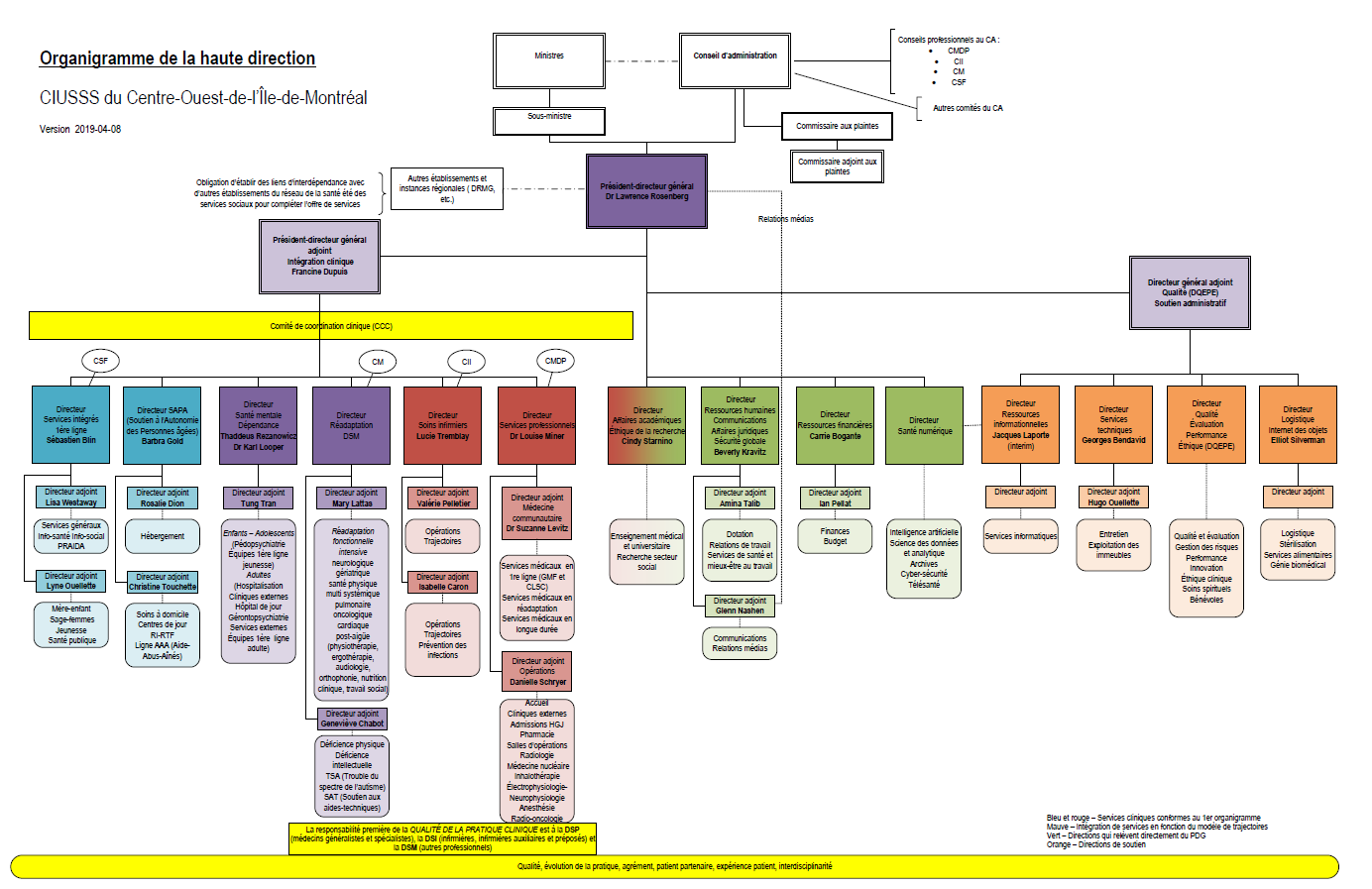 Annexe 2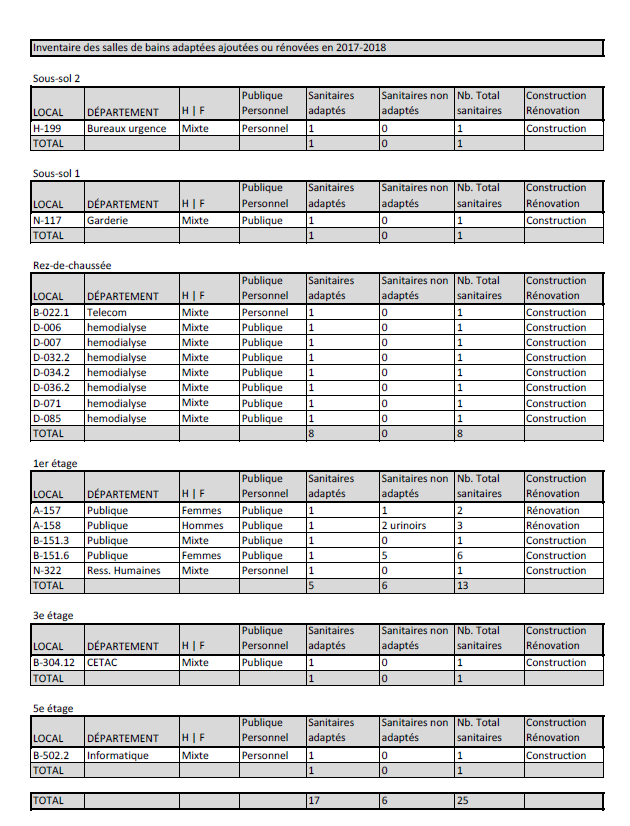 Annexe 3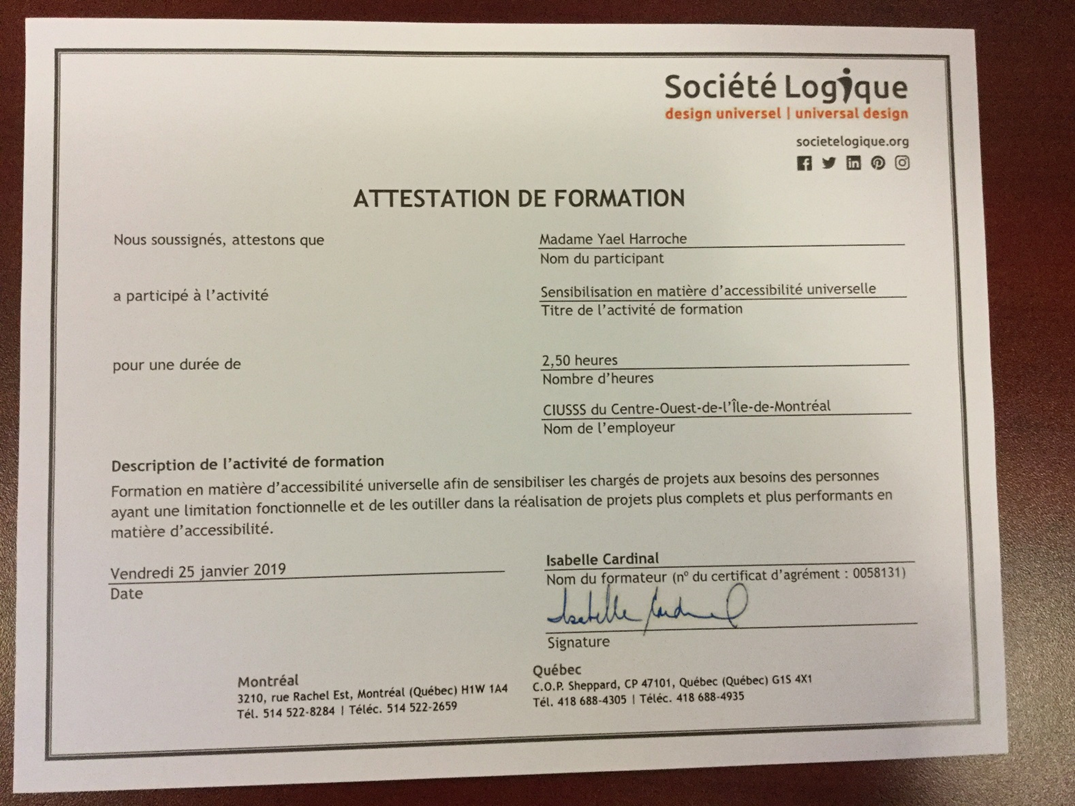 Annexe 4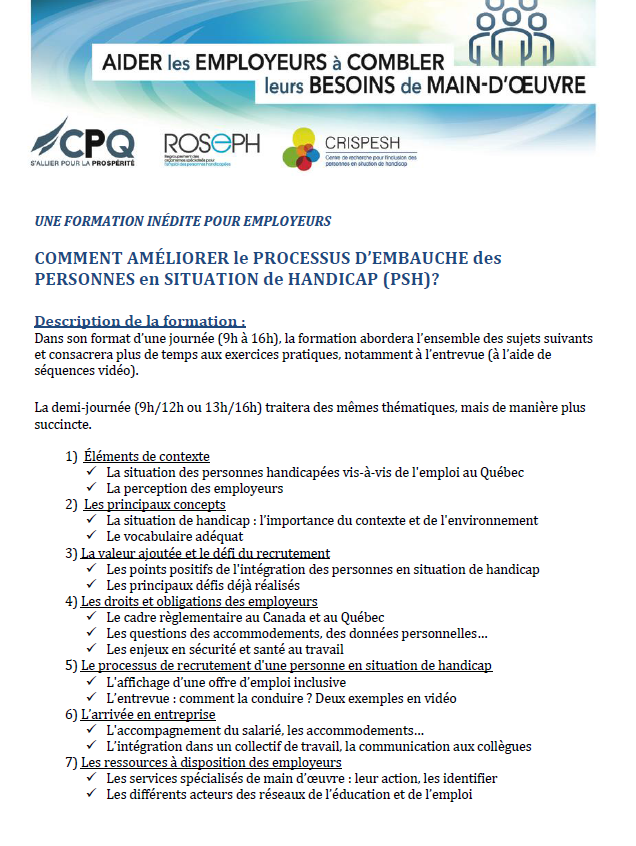 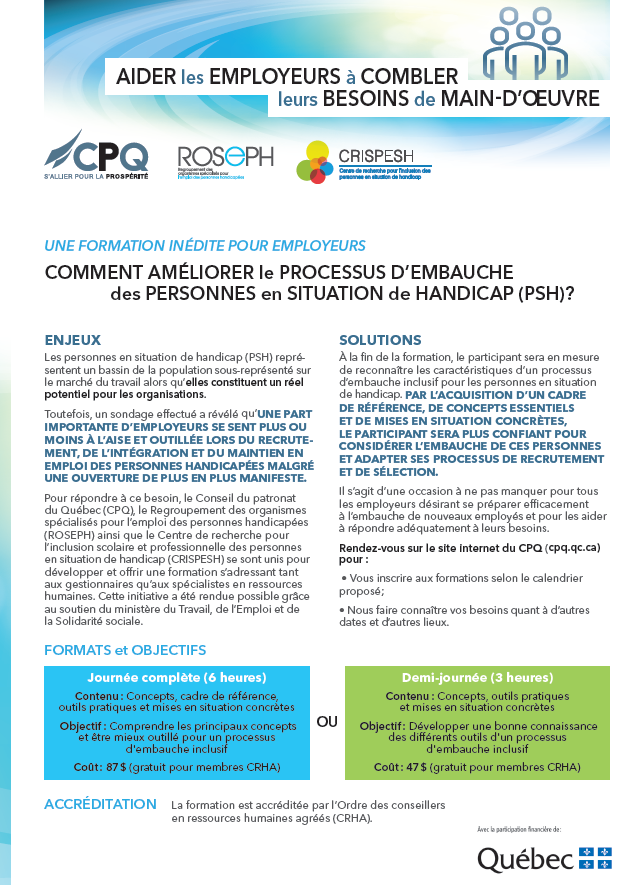 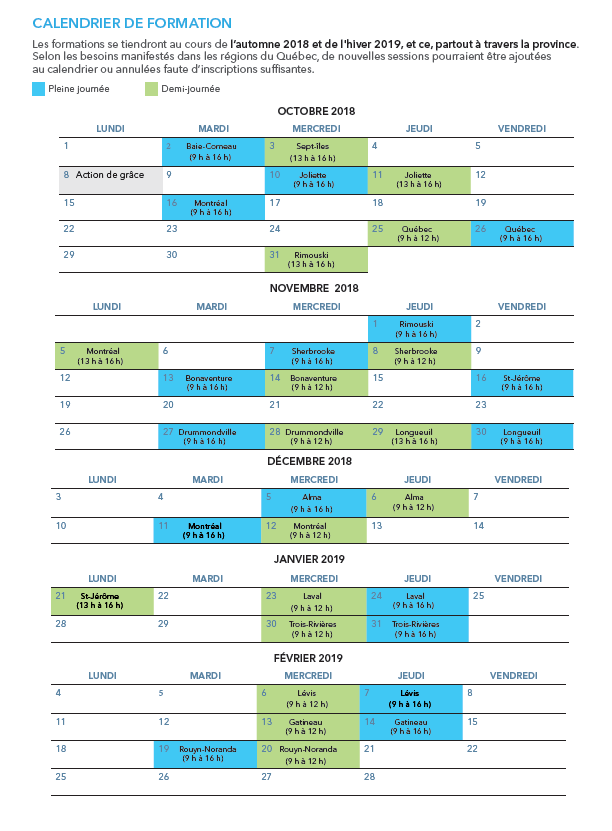 DirectionNomTitreDRHCAJ – RHMaria MonacoChef d’équipe - RecrutementDRHCAJ – RHBeverly KravitzDirecteur ressources humaines communications affaires juridiques sécurité globaleDRHCAJ - CommunicationsStephanie MalleyChef des communicationsDQEPENathalie TrastourChef de serviceCommissariat aux plaintes et à la qualité des servicesRosemary SteinbergJean-Philippe PaymentCommissaire aux plaintesDSTYael HarrocheChef de service - PlanificationD ReadaptationGeneviève ChabotDirectrice adjointeD ReadaptationColette BéchardConseillère à la direction LogistiqueÀ déterminerDSMÀ déterminerTechnologie de l’informationÀ déterminer. Sur invitationSécurité - PMUÀ déterminerSur invitationComité central des usagersLucio D’intinoPrésidentDéphy MontréalAnne PelletierDirectrice généraleAccessibilité environnement physique - BâtimentsAccessibilité environnement physique - BâtimentsAccessibilité environnement physique - BâtimentsAccessibilité environnement physique - BâtimentsAccessibilité environnement physique - BâtimentsAccessibilité environnement physique - BâtimentsObstacle identifiéMesuresResponsableÉchéancierIndicateurs de résultats Bilan 2017-2019Accès physique des lieux communs aux usagersRénovations de salles de toilette, de porte d’accès extérieur, Identifier les modifications à apporter concernant la  signalisation des sortiesDirection des Services Techniques2019Nombre de toilettes rénovées et accessible à HGJModèle accessible retenu pour signalisationInventaire fait à l’hôpital Général Juif(à l’exception du Pavillon K)  pour la conformité ou non des toilettes publiques: 17 toilettes maintenant conformes Voir tableau en annexe 2 Choix effectué pour la standardisation de la signalisation qui sert aux modifications et futurs projetsObstacle identifiéMesuresResponsableÉchéancierIndicateurs de résultatsBilan 2017-2019Lieux où des travaux sont exécutés ne sont pas sécurisés et balisésSensibilisation du personneletRespect des mesures de sécurité pour les personnes vivant avec handicap lors de chantierDirection des Services Techniques Service de réadaptation transfert d’information2018Chantiers qui sont identifiés comme non conforme Information concernant le balisage sécuritaire des chantiers pour assurer une sécurité et accessibilité optimales pour tous.Sensibilisation effectuée en rencontre avec contracteurs concernant l’accessibilité et les particularités des clientèles desservies Chantiers : MAB, CRCLBalisage sécuritaire amélioré dans le cadre des activités de PCI à l’HGJ. Balises sécuritaires au MAB et CRCLObstacle identifiéMesuresResponsableÉchéancierIndicateurs de résultatsBilan 2017-2019Méconnaissance des besoins et caractéristiques de la clientèle visée dans certains projets de construction.Assurer que projets de construction répondent aux besoins de la clientèle desservie dans les lieux physiques visésDirection des services techniques et de la logistique2017-18Nombre de demandes de consultations à un groupe d’experts (comité accessibilité) concernant l’accessibilité universelle des différents projets de construction et d’amélioration des espaces.Formation a été planifiée et réalisée en janvier 2019sur l’accessibilité universelle par la firme «Société Logique».19 employés de l’équipe des services techniques ont été formésVoir annexe 3 exemple certificatAccès des ascenseursAscenseurs avec synthétiseur vocal, signaux sonores, caractères en brailleDirection des services techniques et de la logistique2018Nombre d’ascenseurs avec multimodes d’accès des commandesTaux de 97% des ascenseurs sont accessibles à l’Hôpital général juif.Logistique - ApprovisionnementLogistique - ApprovisionnementLogistique - ApprovisionnementLogistique - ApprovisionnementLogistique - ApprovisionnementLogistique - ApprovisionnementObstacle identifiéMesuresResponsableÉchéancierIndicateurs de résultatsBilan 2017-2019Biens et services ne sont pas tous accessibles pour le personnel ou la clientèleSensibilisation du personnel concerné et des fournisseurs Formaliser la prise en compte de l’accessibilité lors d’achat ou location de biens et servicesLogistique2019Conformité des documents d’appel d’offre/soumission en matière d’accessibilité(processus d’achat et location)Politique d’approvisionnement à jourPrésentation aux directeurs du CIUSSS le 7 janvier 2019 de la mise à jour de la Politique sur l’approvisionnement et sur les mesures prises concernant les demandes de soumissions: les fournisseurs doivent dorénavant tenir compte que leurs soumissions tiennent compte des règles d’accessibilité telle que la loi le prescrit  Communication et Accès à l’informationCommunication et Accès à l’informationCommunication et Accès à l’informationCommunication et Accès à l’informationCommunication et Accès à l’informationCommunication et Accès à l’informationObstacle identifiéMesuresResponsableÉchéancierIndicateurs de résultatsBilan 2017-2019Les employés de l’équipe des communications ne sont pas tous formés pour l’accessibilité Web.FormationDirection de la communication2017Nombre de personnes formées- Toute l’équipe des communications a maintenant reçu une formation sur l’accessibilité.- On a acheté un outil de suivi de l’accessibilité (Adobe Accessibility Tracker) qui nous permet de valider si un document est accessible ou non.- Le texte ALT est maintenant utilisé sur les plateformes de médias sociaux et dans tous les courriels de masse qui contiennent des images- Un document d’une page sur l’accessibilité en cours de finalisation pour aider à éduquer le personnel sur la façon de créer des documents accessibles.Voir annexe 4 preuve de formation Obstacle identifiéMesuresResponsableÉchéancierIndicateurs de résultatsBilan 2017-2019Offrir l’information dans un format accessibleFormation de l’équipe des communications sur l’accessibilité de la communication écrite et informatiqueServices des communications2017Nouvelle procédure de production des communiqués du CIUSSS. Accessibilité des communications et du site WebNombre de productions écrites et accessiblesSite web 100% accessibleUn employé est «Captain of accessibility»Domaine socialDomaine socialDomaine socialDomaine socialDomaine socialDomaine socialObstacle identifiéMesuresResponsableÉchéancierIndicateurs de résultatsBilan 2017-2019Sensibilisation du personnelActivités de sensibilisation pendant les semaines thématiques des personnes vivant avec handicapDirection de la réadaptationEn continuNombre d’activités de sensibilisation, de personnes ayant participés et de milieux de travail visités (nb d’installations)Exemple : Tenue de plusieurs activités (HGJ et MAB Mackay) dans le cadre de la semaine de la canne blancheDirectrice adjointe en Réadaptation, aussi coordonnatrice du PAPH, fait de la sensibilisation en continu auprès des gestionnaires de différentes directions. Collaboration de la Direction de la Réadaptation avec l’organisme Déphy Mtl pour l’organisation d’une journée d’information dédiée au personnel des 5 CIUSSS montréalais. Cette journée a eu lieu le 7 novembre 2018. Le 19 novembre 2018: «Bâtir une collaboration à travers le Réseau / Building a collaborative network». Rassemblement d’organismes communautaires et d’organisations publiques investis dans le bien-être de la clientèle ayant des troubles neurologiques dans le but d’améliorer les services et le soutien offerts.Accès à l’emploiAccès à l’emploiAccès à l’emploiAccès à l’emploiAccès à l’emploiAccès à l’emploiObstacle identifiéMesuresResponsableÉchéancierIndicateurs de résultatsBilan 2017-2019Adapter nos outils de sélection aux personnes handicapées qui en font la demandeAccès à l’emploiDRHServices Dotation et Cadres2017-2018Nombre de demandes reçues et acceptéesDemandes reçues et solutions offertes pour adaptation en dotationEx,: Clientèle avec déficit d’attention; modification du temps imparti pour faire les testsDirection de la réadaptation: une personne sourde a pu accéder à un poste de cadre intermédiaire au site MABAccès aux servicesAccès aux servicesAccès aux servicesAccès aux servicesAccès aux servicesAccès aux servicesObstacle identifiéMesuresResponsable ÉchéancierIndicateurs de résultatsBilan 2017-2019Accès aux réceptionnistes à l’accueil des installationsTéléscripteur ou logiciel de communication pour appels téléphoniques et sensibilisation des réceptionnistesDir. Services informatiquesDirection de la Réadaptation  2017Nombre de postes adaptés avec TTYNombre de personnes  formées pour l’accueil des personnes vivant avec un handicapL’appareil TTY n’est plus le moyen à privilégier. Le personnel du MAB Mackay a déjà reçu une formation pour utiliser ce type d’appareil. Non reconduit depuis 2016.Les personnes sourdes gestuelles utilisent maintenant les services «video relay system: VRS» de Bell Canada. Une formation a été dispensée à l’ensemble du personnel du Guichet d’accès DI-TSA-DP, des programmes 22-64 ans et 65 ans + (total de 55 personnes)Plaintes médicalesPlaintes non-médicalesAssistancesInterventionsTotal117362OBJECTIFSMESURES(moyens ou actions)INDICATEUR DE RÉSULTATSÉCHÉANCIERDIRECTION RESPONSABLERELATION AVEC LE PLAN PRÉCÉDENTAméliorer l’accès aux toilettesAttention particulière pour les GMFRecensement - Rénovation / construction de salles de toilettes accessiblesNombre de toilettes nouvellement rénovées accessiblesSignalisation accessible pour indiquer la présence de salle de toilette2022Bilan annuelDirection des services techniquesContinuitéAméliorer l’accès aux installationsAttention particulière pour les GMFRecensement - Rénovation / construction de rampes et de portes accessibles Nombre de portes rénovées accessibles2022Bilan annuelDirection des services techniquesContinuitéOBJECTIFSMESURES(moyens ou actions)INDICATEUR DE RÉSULTATSÉCHÉANCIERDIRECTION RESPONSABLERELATION AVEC LE PLAN PRÉCÉDENTAugmenter le nombre d’espace de stationnement pour PH(place réservée requise si plus de 25 places disponibles)Recensement dans tous les sites (CIUSSS COMTL propriétaire ou non)Aménager / désigner des espaces réservésNombre d’espaces de stationnement nouvellement disponibles aux PH par site2022Direction des services techniques NouveauAméliorer l’accès aux centres de tests et prélèvements ainsi qu’aux bureaux de professionnels et médicaux Lieux physiques et équipementInventaire des lieux les plus accessiblesRépertoire des lieux les plus accessiblesPriorisation / diffusion de ces lieux afin d’offrir à toute la population du CIUSSS COMTL une gamme de services essentielsAttention particulière pour les communications et diffusion aux GMF2021Direction des services techniques Direction des services multidisciplinairesNouveauOBJECTIFSMESURES(moyens ou actions)INDICATEUR DE RÉSULTATSÉCHÉANCIERDIRECTION RESPONSABLERELATION AVEC LE PLAN PRÉCÉDENTAméliorer l’accès aux ascenseurs avec synthétiseur vocal, signaux sonores, caractères en brailleRecensement des ascenseurs des sites autres que l’HGJ.Nombre d’ascenseurs avec multimodes d’accès des commandes2020Direction des services techniques NouveauAméliorer la signalisation du PMU pour les employés handicapésDéterminer et implanter une technologie à utiliser auprès de PH DA-DV pour aviser d’un événement d’urgence Technologie répertoriée,Projet pilote,Solution implantée2020Direction des services techniques Technologie de l’informationNouveauOBJECTIFSMESURES(moyens ou actions)INDICATEUR DE RÉSULTATSÉCHÉANCIERDIRECTION RESPONSABLERELATION AVEC LE PLAN PRÉCÉDENTAméliorer l’accès aux informations transmises dans les salles d’attente de 1ere ligne (CLSC)Implanter les appels vocaux (en plus des numéros affichés) dans les salles d’attente de CLSC Nombre de salle d’attente avec appels vocaux implantés2020DRH CAJ - communication  NouveauAméliorer la communication avec le personnel  à l’accueil des installationsFormation sur le fonctionnement des services «video relay system: VRS» de Bell Canada pour la clientèle sourde gestuelle(ASL-LSQ). Nombre de personnes formées pour l’accueil de la clientèle ciblée2020 Dir. de la   RéadaptationContinuitéOBJECTIFSMESURES(moyens ou actions)INDICATEUR DE RÉSULTATSÉCHÉANCIERDIRECTION RESPONSABLERELATION AVEC LE PLAN PRÉCÉDENTAméliorer l’accessibilité des documents ciblés au tableau de qualité produit par notre CIUSSS COMTLConsultations + Convenir des documents priorisésLes rendre disponible en braille, en enregistrement audio ou tout autre format approprié.Priorisation établie disponibleNombre de documents adaptés2021DRH CAJ - communication NouveauAméliorer accessibilité du site WEB CIUSSS COMTLAjout de capsule en langue des signes American Sign Language (ASL) et en Langue des signes québécoise (LSQ) et de messages écrits pour les vidéos sur le Web / écrans d’informationNombre de vidéos avec moyens de communication universelle2022DRH CAJ - communication NouveauAméliorer l’accessibilité des documents destinés aux usagersAjuster le niveau de langage du contenu des messages (littéracie 5e année)Nombre de documents adaptés2022DRH CAJ - communication NouveauOBJECTIFSMESURES(moyens ou actions)INDICATEUR DE RÉSULTATSÉCHÉANCIERDIRECTION RESPONSABLERELATION AVEC LE PLAN PRÉCÉDENTSensibiliser les personnes impliquées dans le processus d’achat / location de biens et servicesOffrir une formation aux personnes concernées sur les concepts sur l’approvisionnement accessible /  Rappel en réunion d’équipe des besoins des PH pour utilisation des biens et servicesS’abonner au cyber-bulletin de l’OPHQ sur l’approvisionnement accessible et le diffuser auprès de toutes les personnes concernéesNombre de personnes forméesCompte-rendu de réunion avec informations transmisesAbonnement-diffusion d’information2022LogistiqueNouveauOBJECTIFSMESURES(moyens ou actions)INDICATEUR DE RÉSULTATSÉCHÉANCIERDIRECTION RESPONSABLERELATION AVEC LE PLAN PRÉCÉDENTAssurer l’implantation de la Politique sur l’approvision-nement concernant l’accessibilité des biens et servicesRespecter la Politique lors d’achat et location de biens et servicesNouveaux achats et location qui sont accessibles et adaptés2022LogistiqueNouveauS’assurer d’un nombre suffisant de biens et d’équipements accessibles et adaptésConsultation de plaintes / commentaires/suggestionsRépertoire des lieux où les équipements et services sont accessibles2022LogistiqueDSMDSTNouveauOBJECTIFSMESURES(moyens ou actions)INDICATEUR DE RÉSULTATSÉCHÉANCIERDIRECTION RESPONSABLERELATION AVEC LE PLAN PRÉCÉDENTAméliorer la connaissance générale envers les personnes vivant avec une déficienceActivités de sensibilisation pour le personnel et auprès de partenaires(ex. : pendant les semaines thématiques des personnes vivant avec handicap)Nombre d’activités de sensibilisation, de personnes ayant participé et de milieux de travail visités(nb de sites)2022Bilan annuelDirection de la réadaptationContinuitéOBJECTIFSMESURES(moyens ou actions)INDICATEUR DE RÉSULTATSÉCHÉANCIERDIRECTION RESPONSABLERELATION AVEC LE PLAN PRÉCÉDENTAméliorer la consultation et l’implication des usagers et familles dans la conception et l’amélioration de la qualité des services offertsIdentifier des patients partenaires afin qu’ils s’intègrent dans divers comités du CIUSSS COMTLNombre de patient partenaires nommés Comités où ils sont impliqués /participants aux travaux2022Bilan annuelDQEPENouveauOBJECTIFSMESURES(moyens ou actions)INDICATEUR DE RÉSULTATSÉCHÉANCIERDIRECTION RESPONSABLERELATION AVEC LE PLAN PRÉCÉDENTAméliorer la consultation et l’implication des organismes communautaires et partenaires externesInvitation aux groupes de travail et comitésEntentes formelles et informelles avec partenaires des personnes vivant avec une déficienceNombre de partenaires participantsNombre d’ententes2022DQEPENouveauOBJECTIFSMESURES(moyens ou actions)INDICATEUR DE RÉSULTATSÉCHÉANCIERDIRECTION RESPONSABLERELATION AVEC LE PLAN PRÉCÉDENTSensibiliser les personnes concernées par le processus d’embaucheFormation sur l’employabilité par Action main d’œuvre Inc.(Centre de recherche pour les personnes en situation de handicap)Nombre de personnes formées de la DRH 2020DRH CAJ – dotationCollaboration d’une personne ressource des programmes de réadaptation/intégration au travail NouveauAméliorer l’accès à l’emploiEffectuer la priorisation des documents à rendre accessible aux PHAdapter les outils de sélection aux personnes handicapées qui en font la demandeNombre de demandes reçues et acceptées / refuséesNombre de documents adaptés2022Bilan annuelDRH CAJ – dotationContinuitéOBJECTIFSMESURES(moyens ou actions)INDICATEUR DE RÉSULTATSÉCHÉANCIERDIRECTION RESPONSABLERELATION AVEC LE PLAN PRÉCÉDENTAugmenter le nombre d’employés  vivant avec une déficienceInformation diffusée aux cadres sur le potentiel des PHParticipation du Service d’aide à l’emploi Recensement et ratio de personnes handicapées en emploi au sein du CIUSSS COMTL2022DRH CAJ - dotationNouveau